Zvládnu i náročné životní situace - konflikt?Jednou ze situací, kdy se můžeme cítit nepříjemně, nebo dokonce ohroženi, je konflikt.Konflikt můžeme rozdělit na dvě skupiny: 1. konflikt uvnitř jedince (intrapersonální)2. konflikt mezi lidmi (interpersonální)Uveď ke každému typu konfliktu příklad.Rozhodovat se mezi dvěma nebo několika možnostmi pro nás nemusí být snadné. Může nám pomoci, uvědomíme -li si všechny kladné a záporné důvody našeho rozhodnutí.Polož si otázku: Chtěl bych si pořídit psa a vymysli k tomu PRO a PROTI.  Také řešení sporu s dalším člověkem vyžaduje značné umění a zkušenosti.Tři základní typy chování v situaci konfliktu.Útok – jedna strana útočí na druhou, navzájem se nechtějí poslouchat, cílem je „zvítězit“, prosadit svou variantu řešení.Únik – popření existence konfliktů, snaha vyhnout se mu. Když druhému neobjasníme, v čem spočívá problém, pravděpodobně se nic nezmění a tento jedinec se příště zachová stejně. A navíc jeho potlačené emoce i problémy „vyplavou“ na povrch někde jinde (pohádáme se s tím, kdo není nositelem příčiny našeho rozladění)Řešení – (vyřešení) problému, snaha hovořit o problému, navzájem se neobviňovat a nenapadat. Hledat různé způsoby, jak nají řešení, volit ten způsob, který nejlépe vyhovuje všem zúčastněným např. kompromis.Jak řešíš problémy ty?Při konfliktu bychom měli myslet na to, že slova nelze nikdy vzít zpět a někdy mohou hodně a dlouho bolet.Jedním z nejlepších pomocníků, jak ukončit konflikt je humor, ale musíme myslet na to, aby to ten druhý nebral jako výsměch. Lepší je zasmát se sám sobě než druhému a poslední věc je dobré myslet na to, že se můžeme omluvit, ale musíme to myslet upřímně.Umím žít zdravěK tomu, aby mohl být člověk šťastný, měl by být zdravý. Lidé často přejí hodně zdraví, protože je to jedna z věcí, kterou si člověk nemůže koupit.Když se řekne zdraví, co si představíš, co je s tímto pojmem spojeno?K udržení zdraví nestačí jen dodržovat hygienické zásady a chránit se před nemocemi. Musím pečovat i o své zdraví duševní.Tělesná a duševní stránka člověka jsou spolu úzce spojeny.Naplň své hrnečky pohody podle toho, jak se právě cítíš. Např. pokud jsi v dané oblasti úplně spokojený, naplň ho po okraj.Hrneček sociálního zdraví: mám přátele, dobře vycházím se svými spolužáky, rozumím si s rodiči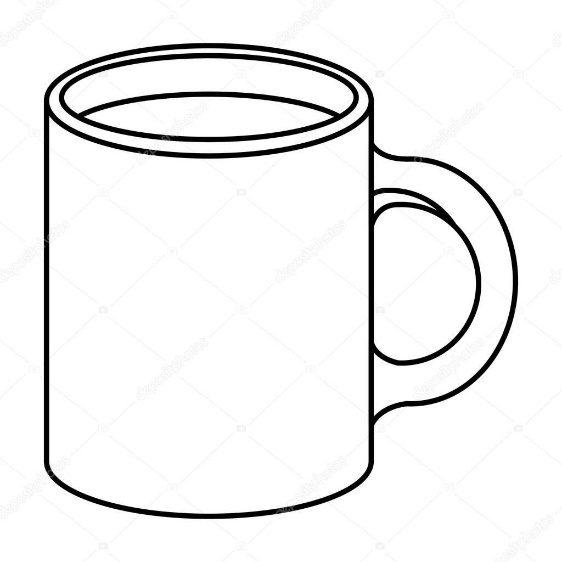 Hrneček duševního zdraví: vážím si sám sebe, mám své zájmy a věnuji se jim, umím pracovat, bavit se i odpočívat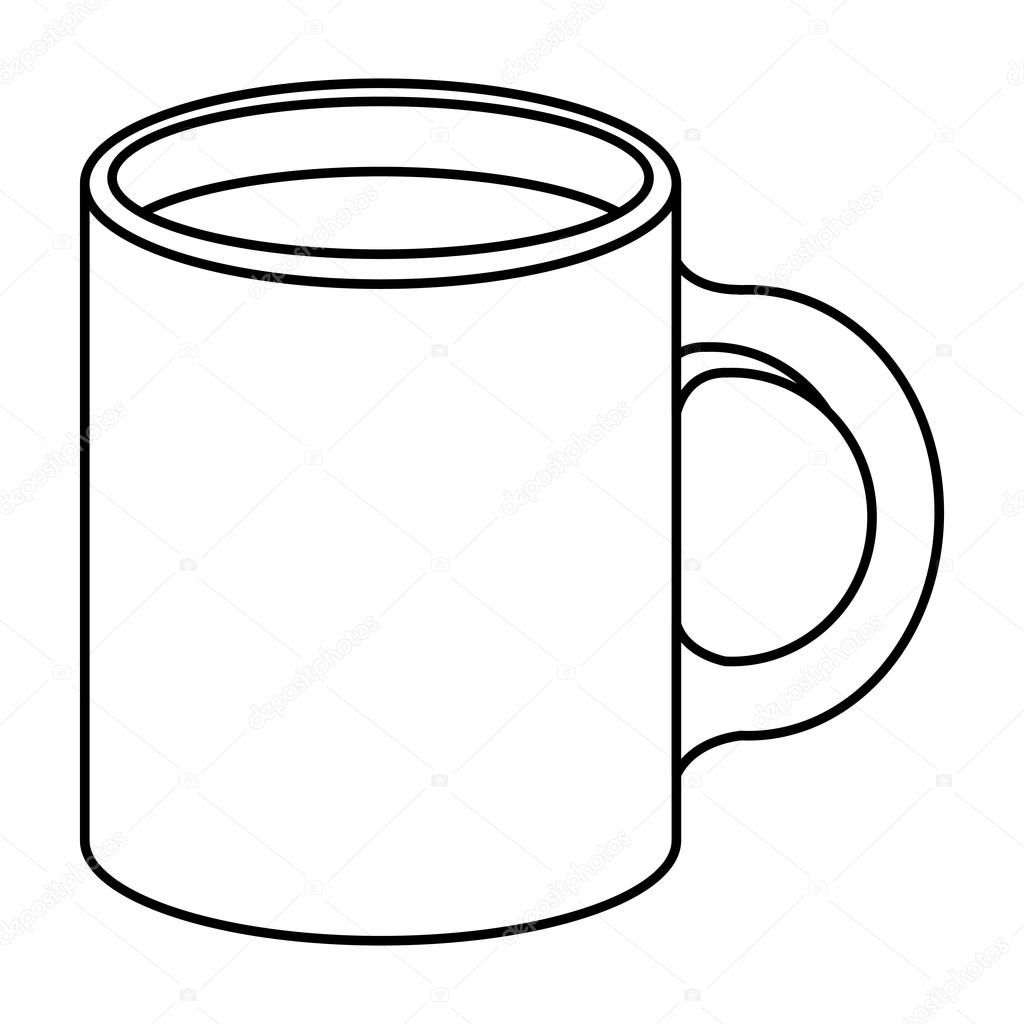 Hrneček tělesného zdraví: mé tělo a všechny jeho části fungují tak, jak mají, fyzicky náročné úkoly zvládám bez přílišné únavy, cítím se zdravý a odpočatýDůležitým předpokladem pro pocit spokojenosti a osobního štěstí je vytvořit si vztah k sobě samému. Když člověk nemá rád sebe, nemůže mít rád ani druhé.Napiš seznam věcí, které se ti v životě povedly. Mohou to být i úplné maličkosti.Dalšími předpoklady životní spokojenosti jsou tělesná aktivita i aktivní odpočinek, využívání volného času, to jak se stravujeme a co jíme. Neméně důležitý je pro člověka spánek a relaxace.Jaký jsi typ?Spí od 21-22 hodin do 6. hodiny ranní. Brzy je čilý a schopný nadprůměrných intelektuálních výkonů. Po 19. hodině má výrazný útlum. (skřivan)Rád tvoří po 19. hodině a vydrží být duševně svěží a výkonný do 1. hodiny po půlnoci. Ráno si rád pospí do 7 - 8 hodiny. (sova) Nerad ponocuje, ale také nerad brzy vstává. Duševního vrcholu dosahuje v průběhu dne – někdy dopoledne a jindy záhy po 12. hodině.Může se stát, že i přes veškerou naši snahu zdraví být nemůžeme – různé vrozené nemoci, úrazy aj., ale můžeme zůstat aktivní a věnovat se našim zájmům. Člověk se svým zdravím i zbytečně hazarduje, pokud kouří, pije alkohol nebo si vezme nějakou drogu – tady máme volbu, můžeme se rozhodnout, jestli chceme nebo ne a jsme zodpovědní za to, jak žijeme a za důsledky našeho experimentu.Vyzkoušej si uvolnění celého těla na str. 45.Rovnice zdraví: pozitivní myšlení a vidění sebe sama + harmonické vztahy s lidmi + umění odpouštět + zdravá strava + dostatek pohybu +práce a zájmy přinášející uspokojení + láska + smích = zdraví.ProblémObvyklé řešeníLepší způsob řešení Proč to nedělám, co mi v tom brání?Kamarád se mnou nechce jít do bazénu.Pohádáme se.Asertivní projednání: navrhnout „něco za něco“Neumím jednat asertivně, urazím se.Někdo mi lže do očí.Někdo mi něco slíbil a nedodržel to.